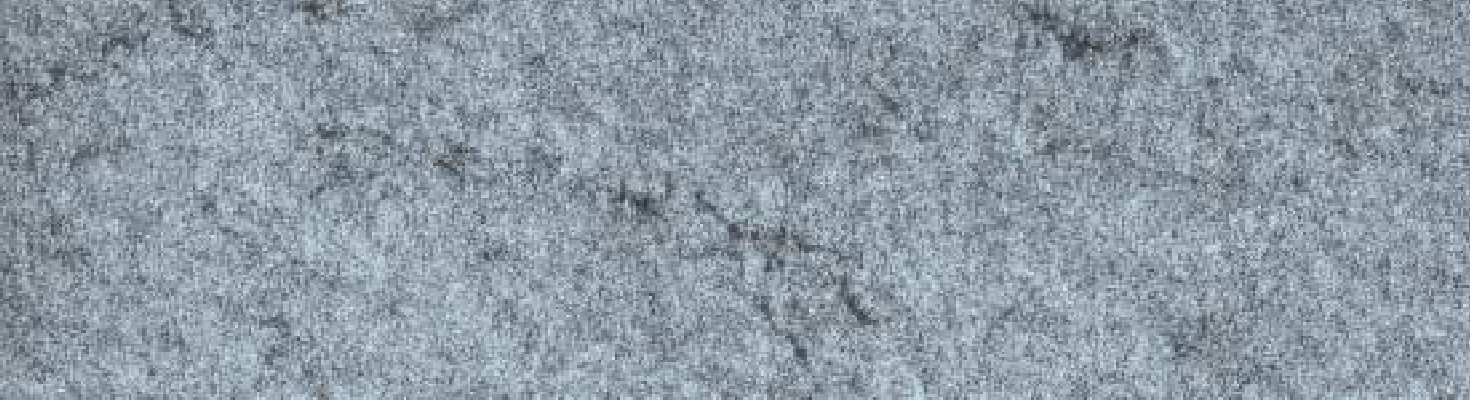 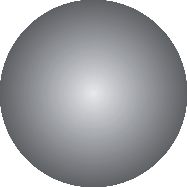 1Connaître les basesde la communication professionnelleLes situations de communication en milieu professionnelLes différents types de communications et leurs outilsEn milieu professionnel, dans le cadre de ses activités quotidiennes, l’assistant(e) de direction est mis(e) en situation de communiquer par écrit et par oral.La communication écriteToute communication écrite se caractérise par :des spécificités rédactionnelles : structuration logique, lisibilité soutenant l’at- tention du lecteur, qualité de l’expression écrite ;des spécificités liées à la forme : règles de mise en forme, respect d’une charte graphique d’entreprise, mentions obligatoires sur un document commercial.Exemples : rédaction de notes de service, lettres, comptes rendus, procès-verbaux, affiches, journaux d’entreprise ; réalisation de l’annuaire de l’entreprise.La communication oraleLa part la plus importante des échanges dans les situations de travail se fait orale- ment.Exemples : entretien téléphonique ; accueil en face-à-face ; réalisation d’un message sur répondeur, d’une cassette audio ; prise de parole en public pour exposer, animer une réunion…L’utilisation de supports visuels et audiovisuelsDes supports visuels et audiovisuels peuvent venir appuyer une communication orale.Exemples : diapositives d’un diaporama réalisées à l’aide d’un logiciel de Pré AO (présentation assistée par ordinateur), d’un CD-Rom de présentation ou de démonstration, d’une cassette vidéo…Ces supports ont des spécificités propres : mise en page d’un transparent, équilibre textes/images/sons d’une séquence vidéo. Le choix des supports exige une réflexion préalable approfondie sur le sens et la finalité des informations communiquées.Les technologies de l’information et la communication mettent au service de l’assistant(e) de direction des moyens de communication variés : audioconférence, visioconférence, listes de diffusion par courrier électronique via Intranet ou Internet, réunion par téléphone…Les différentes situations de communicationL’assistant(e) de direction est placé(e) au quotidien dans :des situations de communication interpersonnelle : mise en relation de deux personnes ;Exemples : entretien, accueil en face-à-face ou à distance.des situations de communication dans un groupe : mise en relation de plusieurs personnes.Exemples : participation ou animation d’une réunion, d’une conférence, d’un séminaire…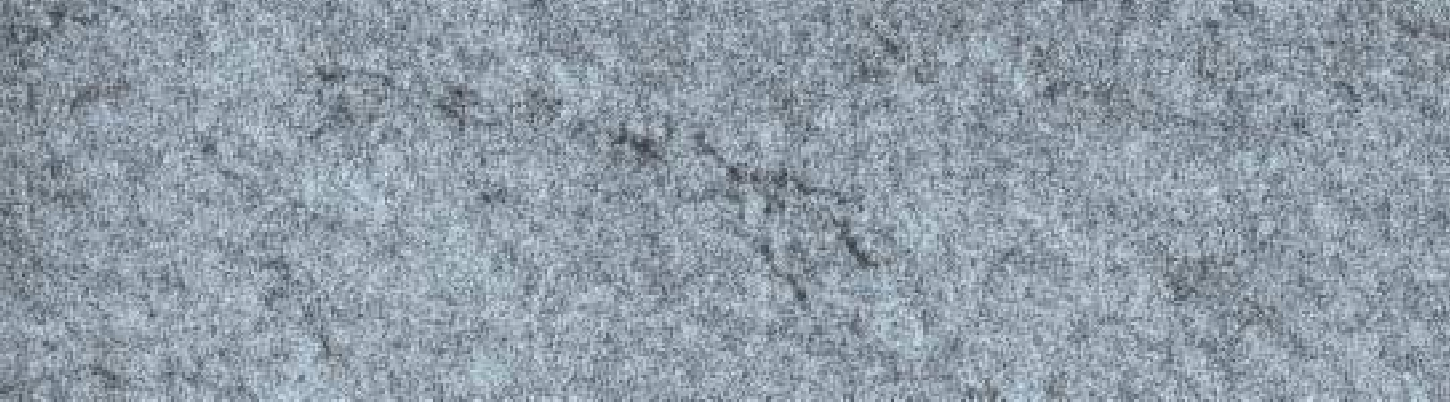 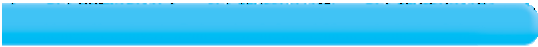 LES REPÈRES DU RÉFÉRENTIEL La communication d’entrepriseToute entreprise communique en permanence à la fois à l’intérieur de sa structure (personnel, associés…) et avec son environnement extérieur. Pour comprendre comment se construisent les relations et se transmettent les informations, l’assis- tant(e) de direction doit percevoir :les enjeux (voir fiche 2) ;les objectifs propres à chaque situation de communication ;la nature des relations entre les acteurs impliqués dans la situation de commu- nication.La communication interneElle a pour objectif de mettre en relation les salariés de l’entreprise afin de facili- ter leur action collective.Les objectifs et enjeux sont souvent de différentes natures et peuvent avoir :une dimension utilitariste : faire connaître à chaque salarié non seulement le sens de sa « mission » mais aussi, au quotidien, les instructions relatives à son travail ;une dimension humaine : assurer la cohésion sociale contribuant à créer une véritable culture d’entreprise, préparer au changement…La communication interne peut s’analyser sous différents angles.La communication externeL’entreprise doit se faire connaître, entretenir une image de marque, nouer des rela- tions avec différents partenaires : clients, fournisseurs, État, institutions financières…L’entreprise communique…Les processus et la qualité de la communicationLa polysémie du mot « communication »Le mot « communication » est utilisé dans plusieurs acceptions :c’est le fait d’établir une relation avec un autre ou plusieurs autres ;Exemple : entrer en communication avec les adhérents d’une association.c’est une action et le résultat d’une action ;Exemple : demander communication du compte rendu d’une réunion.c’est la chose que l’on communique ;Exemple : faire une communication importante.ce sont les moyens techniques par lesquels nous entrons en communication.Exemple : établir une communication par courrier électronique.Il est difficile de cerner un concept aussi complexe sans se référer à de multiples approches.Les familles de modèles explicatifsL’approche de la communication peut se faire à partir de plusieurs familles de modèles explicatifs.Le modèle « technique » ou modèle linéaire de la transmission de l’information (Shannon et Weaver, 1948)Cette représentation de la transmission technique d’un signal d’information était, au moment de sa conception, destinée à répondre à un problème technique : la transmission télégraphique.Cette représentation a été progressivement détournée de son but initial pour ser- vir de schéma simplifié débouchant sur une conception linéaire de la communi- cation.La transmission de l’information serait assurée par une chaîne de plusieurs élé- ments :une source d’information ;un émetteur, qui transforme le signal en un code ;le canal de transmission ;le récepteur, qui décode les signaux ;enfin, le destinataire du message.ÉMETTEUR	Message	(Canal)RÉCEPTEURCodage	Décodage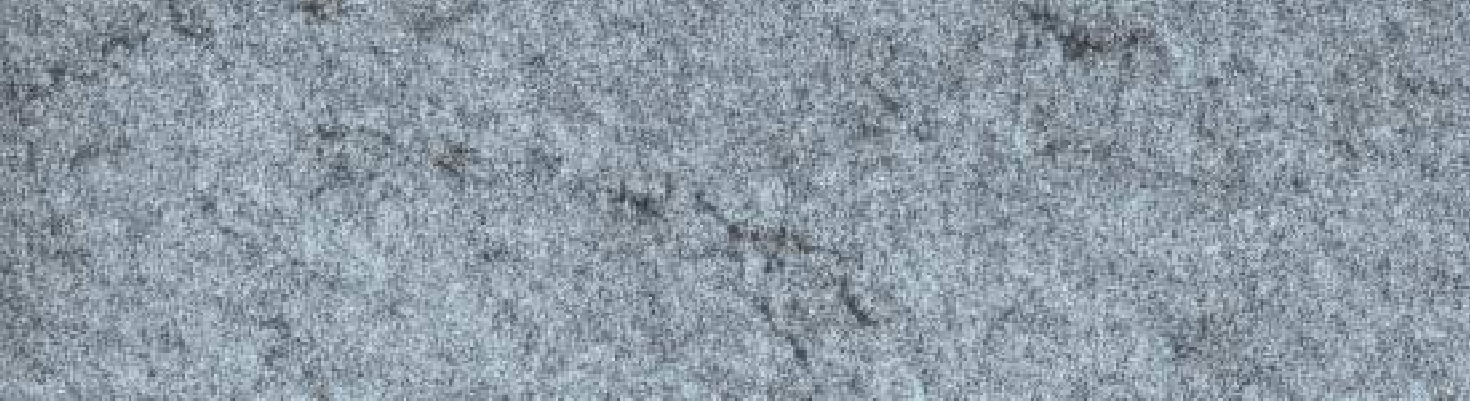 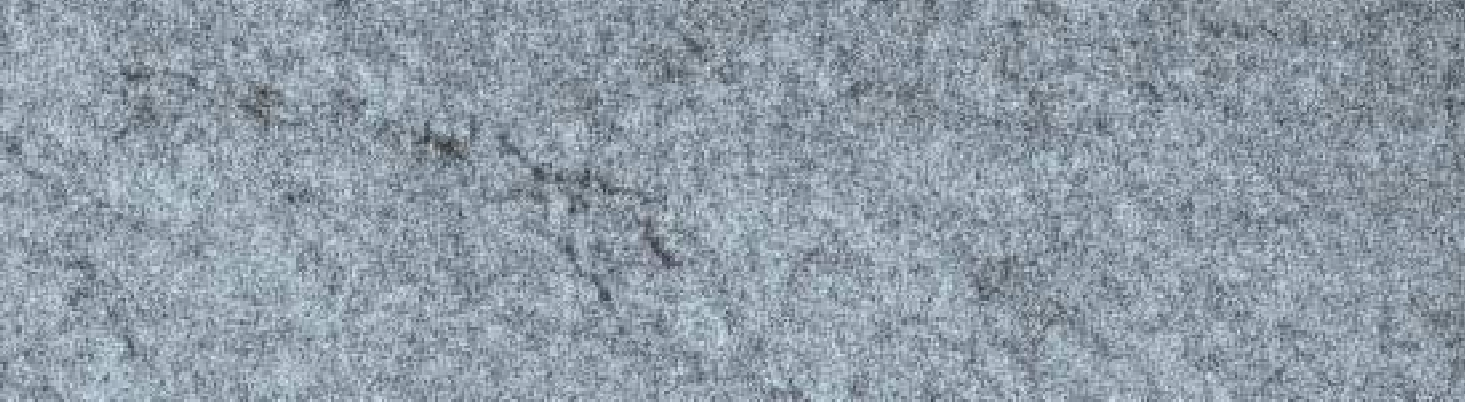 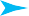 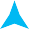 RétroactionDans ce système en boucle de l’information, un retour du récepteur vers l’émet- teur, appelé « rétroaction », maintient ou perturbe l’équilibre de la communication entre les deux instances (Wiener).Cette représentation technique de la transmission de l’information ne pouvait pas, à elle seule, rendre compte de la complexité des processus de communication.Les théories et modèles de l’École de Palo AltoIl y a plus de vingt-cinq ans, l’École de Palo Alto a introduit la conception sui- vante :« On ne communique pas, on participe à une communication ; communiquer, c’est entrer dans l’orchestre », c’est-à-dire participer à une relation entre de nombreux éléments verbaux et non verbaux, de nombreux signes.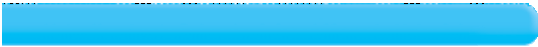 LES REPÈRES DU RÉFÉRENTIEL L’École de Palo Alto a mis en évidence la complexité du processus de communi- cation à travers la manifestation de différents phénomènes :les contenus explicites et implicites dans les relations interpersonnelles (l’im- plicite concerne ce qu’on laisse entendre involontairement ou qu’on suggère à dessein sans le dire clairement) ;l’impossibilité de ne pas communiquer (même le refus de communication constitue un message) ;la différence entre le contenu du message (mots, énonciations, arguments) et la relation entre les personnes (émotions, sensations, représentations). Toute communication s’appuie sur ces deux dimensions, la relation influençant en per- manence le contenu ;la communication comme un processus dynamique en perpétuelle construc- tion.Le modèle associant partage du sens et contexteUne pluralité d’éléments intervient dans le partage du sens :le rôle prépondérant du récepteur sujet à l’interprétation de multiples signauxverbaux et non verbaux ;Exemples : signes d’impatience, d’encouragement, d’assentiment, de rejet.les enjeux que chacun projette dans la relation qu’il établit avec l’autre ou les autres ;Exemple : donner une image valorisée de soi-même aux autres.les codes, valeurs, normes, différences culturelles et socioculturelles qui instal- lent des représentations mentales chez les acteurs.Le contexte influence également la communicationExemples : statut des acteurs, lieux, temps disponible, canal utilisé, distance physique…Le processus de la communicationLa communication ne se résume pas à la simple transmission d’une information. C’est un processus complexe d’interactions multiples entre des acteurs construi- sant une relation. Il conduit aux processus suivants.La construction et le partage du sensLe premier enjeu de la communication est de se faire comprendre, c’est-à-dire d’émettre et de recevoir des signaux auxquels nous accordons la même signifi- cation. Or, chaque comportement répond aux autres, qui eux-mêmes répondent à leur tour, dans une spirale sans fin.Tout est porteur de sens : les vêtements, le regard, l’attitude, l’expression, le sou- rire, l’environnement, l’espace, le lieu…Exemple : un individu qui, par sa tenue, son comportement, montre qu’il connaît les règles de courtoisie et de politesse, manifeste son degré de socialisation.La construction de référents collectifsLes codes et les ritesLa communication est un échange « ritualisé » entre des acteurs à partir de leurs représentations sociales, de normes relationnelles. Les relations échangées au sein d’une société obéissent à des codes, des rites. Ceux-ci sont liés, selon Goffman, aux besoins de proposer une image de soi conforme aux normes en vigueur, de définir son propre territoire et celui de ses partenaires.Exemple : au sein de l’entreprise, il pourra s’agir d’une marque de respect à l’égard d’un supérieur hiérar- chique, d’une personne reconnue comme compétente.Dans la vie quotidienne, les rituels sociaux impliquent une distribution de « rôles » entre des acteurs revendiquant une identité propre. Ils apparaissent comme une sorte de codes normatifs facilitant la communication et structurant les échanges. Exemples : négociations salariales entres patrons et représentants syndicaux, rituels des présentations.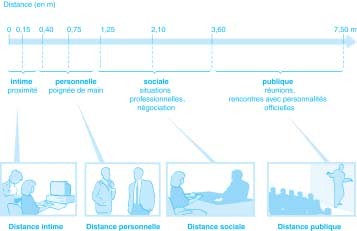 Leur transgression peut être vécue comme le signe d’une agression.Exemples : fumer sans en demander la permission dans une réunion, ne pas saluer un collègue.La proxémiqueHall, dans La Dimension cachée, explore la notion de proxémique. Il étudie la dis- tance séparant les individus les uns des autres en fonction des circonstances. Il détermine ainsi plusieurs types de distances (intimité, distance interpersonnelle, distance sociale, distance publique). Il démontre également l’existence d’un code sur le modèle de celui du langage auquel tous les membres d’une même culture se réfèrent, consciemment ou non. Si une personne se place à 50 cm d’une autre avant même d’avoir parlé, elle communique déjà quelque chose. Cette même dis- tance, dans une autre culture, pourra avoir une tout autre signification.L’expression d’enjeuxDans toute situation de communication, à travers des stratégies conscientes ou inconscientes (conviction, séduction, argumentation logique ou affective…) s’ex- priment des enjeux.Ils peuvent être de différentes natures.L’enjeu informatifCelui qui s’exprime souhaite simplement communiquer une ou des informations.L’enjeu d’expression de son identitéCelui qui s’exprime révèle un besoin d’intégration au sein d’un groupe, un besoin de considération, de valorisation personnelle, de reconnaissance personnelle et sociale.L’enjeu de pouvoirL’intervenant veut assurer son autorité sur une personne, son leadership sur les membres d’un groupe.L’enjeu d’influenceCelui qui s’exprime a des idées qu’il souhaite voir adopter par d’autres.L’enjeu de séductionL’intervenant souhaite se faire apprécier, aimer par les autres. La séduction est un moyen pour y parvenir.Toute communication apporte donc des informations sur l’identité de la personne avec laquelle on communique : ses valeurs, ses émotions.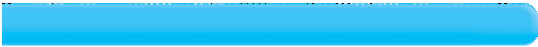 LES REPÈRES DU RÉFÉRENTIEL La prise en compte de la complexité des processus de communication en milieu professionnelEn situation professionnelle, le respect de quelques principes simples permet de faciliter la communication.Prendre en compte le contexte de réceptionPour que l’information soit accessible immédiatement, il faut utiliser tous les pro- cédés pertinents de mise en valeur et de mise en page qui améliorent la lisibilité des messages, donc la réceptivité de celui qui les reçoit.Au niveau du contenu, il convient d’opérer une sélection parmi les informations à transmettre, structurer son texte, soigner son expression écrite, respecter l’or- thographe et la ponctuation. Des dessins, des schémas facilitent l’accès à la com- préhension.Présenter les messages selon un code connu du récepteurTout message doit être adapté à la situation de communication et à la qualité du récepteur. Le contenu du message sera différent selon le type de relation que l’on cherche à établir.Le système de référence du récepteur (l’ensemble de ses valeurs, connaissances, éducation, culture…) doit être respecté. Le choix du vocabulaire, du registre de langage, de la syntaxe, des expressions du discours établit un type de relation : intime ou distante, égalitaire ou hiérarchique, consensuelle ou conflictuelle, direc- tive ou non directive…Décoder les dysfonctionnements dans les processus de communicationLes relations au sein de l’entreprise constituent un enchaînement de processus de communication qui pose le problème de l’accès aux informations, de leur circula- tion et de leur partage.La communication interne, notamment, souffre de nombreux maux, parmi les- quels sont le plus souvent cités :le manque de temps personnel de chacun, l’indifférence ;la difficulté du responsable hiérarchique à communiquer et le poids de la hié- rarchie qui entraînent une faiblesse de la communication ascendante ;la centralisation excessive, la retenue de l’information ;les rivalités entre les personnes ;la mauvaise connaissance de « qui fait quoi », due à l’absence de dispositif formalisé ;les rumeurs, les discordances…L’observation, l’écoute, l’attention facilitent la compréhension des dysfonctionne- ments des situations de communication.Même s’il est illusoire de penser que la communication puisse être parfaite, s’inter- roger sur sa complexité, l’ambiguïté des messages, les interprétations possibles de la part du récepteur, les enjeux souvent cachés, contribue à améliorer sa qualité.ExemplesRapport asymétrique qui induit de la distancedans la relationInformation descendante d’un supérieur qui donne des consignes à un subordonné afin d’asseoir son autorité, user de son influence mais aussi lui faire connaître la nature exacte du travail à réaliser.Information ascendante d’un subordonné qui rend compte à un supérieur hiérarchique.Rapport symé- trique qui induit de la proximité dans la relation– Information d’égal à égal qui établit une relation de coopération sur un projet commun entre des acteurs pla- cés au même niveau hiérarchique. Les positions s’ajus- tent de façon complémentaire.Degré de convergenceou de divergence entre les personnesAu niveau des opinions (accord/désaccord).Au niveau des intérêts (partagés/incompatibles).Au niveau des affinités (attirance/répulsion).Au niveau du rapport des positions (chef/subordonné).